4.06.20г. алгебраЗдравствуйте!Мы повторяем сегодня производную:№1 Найти производную функции а) б) в) г) д)№2 Найти производную функции а) б)  I способ:II способ:в) 
№3 а)На рисунке изображён график функции y=f(x) и касательная к нему в точке с абсциссой x0. Найдите значение производной функции f(x) в точке x0.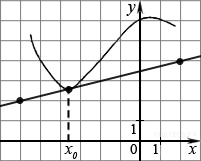 Решение.Значение производной в точке касания равно угловому коэффициенту касательной, который в свою очередь равен тангенсу угла наклона данной касательной к оси абсцисс. Построим треугольник с вершинами в точках A (2; 4), B (2; 2), C (−6; 2). Угол наклона касательной к оси абсцисс будет равен углу ACB. Поэтому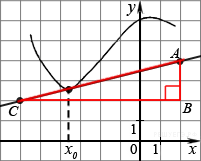 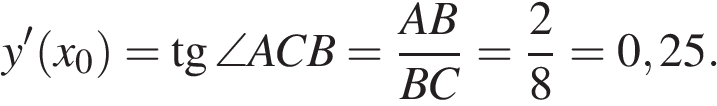 Ответ: 0,25. б)На рисунке изображен график функции y = f(x), определенной на интервале (−6; 5). Найдите количество точек, в которых касательная к графику функции параллельна прямой y = −6.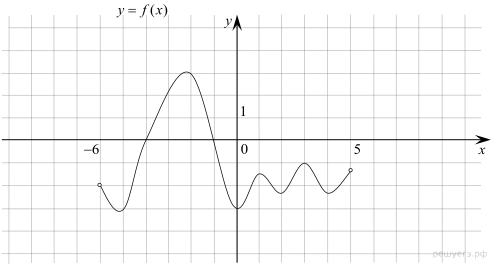 Решение.Касательная параллельна горизонтальной прямой в точках экстремумов, таких точек на графике 7.Ответ: 7в)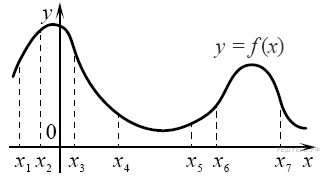 На рисунке изображён график функции y = f(x) и отмечены семь точек на оси абсцисс: x1, x2, x3, x4, x5, x6, x7. В скольких из этих точек производная функции f(x) отрицательна?Решение.Производная функции отрицательна в тех точках, которые принадлежат участкам убывания функции. Это точки x3, x4, x7 — всего 3 точки.Ответ: 3.Д/з Сборник 4000 заданий №1693, 1788, 2007, 1997Высылать до 21.00  4 июня 2020г на почту ivchenkoai68@yandex.ru